СЕМЬЯ И СЕМЕЙНЫЕ ЦЕННОСТИСемья – это труд, друг о друге забота,Семья – это много домашней работы.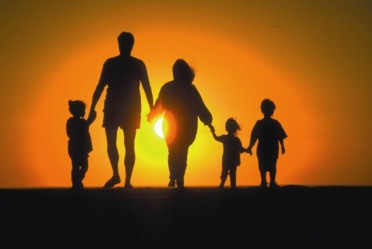 Семья – это важно! Семья – это сложно!Но счастливо жить одному невозможно!Подарки, покупки, приятные траты. Рожденье детей, первый шаг, первый лепет, Мечты о хорошем, волненье и трепет. Семья – это труд, друг о друге забота, Семья – это много домашней работы. Семья – это важно! Семья – это сложно! Но счастливо жить одному невозможно!Почти вся наша жизнь строится на основе семьи. С рождения до подросткового возраста мы живём в доме наших родителей. Через несколько лет мы женимся и создаём нашу собственную семью.В семье мы переживаем наш первый опыт любви в отношениях с нашими родителями. Эта любовь создаёт наш характер. Не важно - какая у нас позиция в обществе, какой уровень образования, богатства или известности - семья это то место, где создаётся окружение долгосрочных отношений, заботы и даже образца для нашего развития.Семья - это и школа любви, и школа нравственности, источник наших самых сокровенных ценностей.Может ли существовать идеальная семья? Как она должна выглядеть? Чтобы сделать семью школой любви, важно отыскать истинные семейные ценности.Создание семьи — великий подвиг. Родить, дать новую жизнь не так трудно. Но вложить в ребенка понятия любви, свободы, веры, совести, ответственности — задача не из простых и невыполнима вне любви и вне семьи.ОСНОВНЫЕ СЕМЕЙНЫЕ ЦЕННОСТИЧувство значимости и необходимости. Важно, чтобы каждый член семьи знал, что его любят, ценят и в нем нуждаются. Уважение. Важно привить членам семьи чувство уважения друг к другу. Единственный способ, чтобы сохранить уважение в семье — показать как уважать себя на личном примере. Честность образует глубокую связь между членами семьи. Поощряйте честность, практикуя понимание, уважение любых поступков, которые совершают ваши близкие. Необходимо научиться прощать людей, которые обидели вас. Все делают ошибки. Жизнь слишком коротка, чтобы тратить ее на обиды. Учитесь быть щедрыми на внимание, любовь, время, общение, даже на некоторые ваши материальные владения.  Общение — отдельное искусство. Передача информации, чувств — важный элемент становления семейных отношений. Ответственность. Все мы хотим казаться для других ответственными людьми. Некоторые из нас более ответственные, другие — менее ответственные. Традиции — это то, что делает семью уникальной, они сплачивают всех членов семьи.Будьте примером для подражания. Взрослые выступают примером для своих детей. Они передают им свои навыки решения проблем, совместной работы, общения и др. ЦИТАТЫ  И  АФОРИЗМЫ  О  СЕМЬЕ,  РОДИТЕЛЯХ  И  ДЕТЯХ ...Каждому известно, что если муж и жена живут согласно и счастливо, то взаимная привязанность их усиливается с каждым годом и, наконец, достигает такого развития, что они буквально «не могут жить друг без друга». (Чернышевский Н. Г.)Лучшая школа дисциплины есть семья. (Смайлс С.)Заботиться о ближних своих и домашних своих — муж о жене,жена о муже; отец о сыне, сын об отце; мать о дочери, дочь о матери; брат о сестре, сестра о брате. (Аввакум)Вражда с родными гораздо тягостнее, чем с чужими. (Демокрит)В семейной жизни главное — терпение. (Чернышевский Н. Г.)Обращаясь с ближними так, как они того заслуживают, мы делаем их только хуже. Обращаясь же с ними так, будто они лучше того, чтопредставляют собой в действительности, мы заставляем их становиться лучше. (Гете И.)От наших родителей мы получили величайший и бесценный дар —жизнь. Они вскормили и взрастили нас, не жалея ни сил, ни любви. И теперь, когда они стары и больны, наш долг — вылечить и выходить их! (Леонардо да Винчи)Помните, что дети ваши будут обходиться с вами так же, как вы обходитесь со своими родителями.  (Фалес)Всякое дитя родится неученым. Долг родителей есть дать детям учение. (Екатерина Великая)К родителям относись так, как ты желал бы, чтобы твои собственные дети относились к тебе. (Сократ)Благоразумие отца есть самое действенное наставление для детей. (Демокрит)Не надобно другого образца, Когда в глазах пример отца. (Грибоедов А. С.)